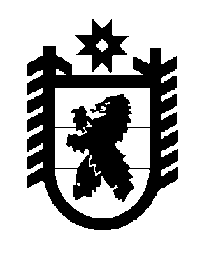 Российская Федерация Республика Карелия    ПРАВИТЕЛЬСТВО РЕСПУБЛИКИ КАРЕЛИЯПОСТАНОВЛЕНИЕот 19 февраля 2018 года № 60-Пг. Петрозаводск О внесении изменений в постановление Правительства 
Республики Карелия от 19 февраля 2013 года № 54-ППравительство Республики Карелия п о с т а н о в л я е т:Внести в постановление Правительства Республики Карелия                             от 19 февраля 2013 года № 54-П «О перечне должностных лиц, осуществляющих федеральный государственный лесной надзор (лесную охрану), федеральный государственный пожарный надзор в лесах» (Собрание законодательства Республики Карелия, 2013, № 2, ст. 266; № 10, ст. 1837) следующие изменения:1) преамбулу изложить в следующей редакции:«На основании статей 83, 96, 97 Лесного кодекса Российской Федерации, статьи 5 Федерального закона от 26 декабря 2008 года № 294-ФЗ «О защите прав юридических лиц и индивидуальных предпринимателей при осуществлении государственного контроля (надзора) и муниципального контроля», Положения об осуществлении федерального государственного лесного надзора (лесной охраны), утвержденного постановлением Правительства Российской Федерации от 22 июня 2007 года № 394 «Об утверждении Положения об осуществлении федерального государственного лесного надзора (лесной охраны)», Положения о федеральном государственном пожарном надзоре в лесах, утвержденного постановлением Правительства Российской Федерации от 5 июня 2013 года № 476 «О вопросах государственного контроля (надзора) и признании утратившими силу некоторых актов Правительства Российской Федерации», пункта 6.2 статьи 5 Закона Республики Карелия от 5 мая 2008 года № 1188-ЗРК «О разграничении полномочий органов государственной власти Республики Карелия в области лесных отношений», Положения о Министерстве природных ресурсов и экологии Республики Карелия, утвержденного постановлением Правительства Республики Карелия от 23 октября 2017 года № 367-П «Об утверждении Положения о Министерстве природных ресурсов и экологии Республики Карелия», Правительство Республики Карелия постановляет:»;2) в абзаце третьем слова «первый заместитель Министра по природопользованию и экологии Республики Карелия» заменить словами «заместитель Министра природных ресурсов и экологии Республики Карелия, курирующий направление федерального государственного лесного надзора (лесной охраны), федерального государственного пожарного надзора в лесах,»;3) в абзацах четвертом – девятом слова «по природопользованию» заменить словами «природных ресурсов».            Глава Республики Карелия 					                А.О. Парфенчиков